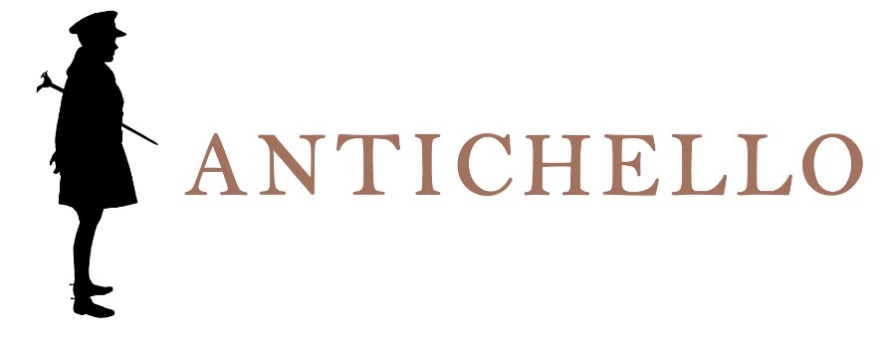 AMARONEDELLA VALPOLICELLADENOMINAZIONE DI ORIGINE 
CONTROLLATA E GARANTITACLASSICOZona di produzioneValpolicella classica.Varietà delle uveCorvina, Corvinone e Rondinella, con appassimento delle uve per un periodo di circa 3 mesi.VinificazioneDiraspatura e pressatura soffice e delle uve appassite; fermentazione lunga a bassa temperatura.Maturazioneca. 24 mesi in botti di rovere da 20-30-50 hl.Affinamentoca. 6 mesi in bottiglia.Dati analiticiAlcool: 15% Vol.Acidità totale: 5,8 g/lDescrizione organoletticaColore rosso rubino tendente al granato.Profumo caratteristico, con note di frutta rossa matura e fichi secchi, leggermente balsamiche e speziate.In bocca è delicato, equilibrato, con tannini morbidi, fresco, con una buona sapidità, fruttato e persistente.Servizio20° C.AccostamentiCarni alla brace, arrosti, selvaggina e formaggi stagionati.LongevitàSe ben conservato, evolve per lungo tempo (8-10 anni).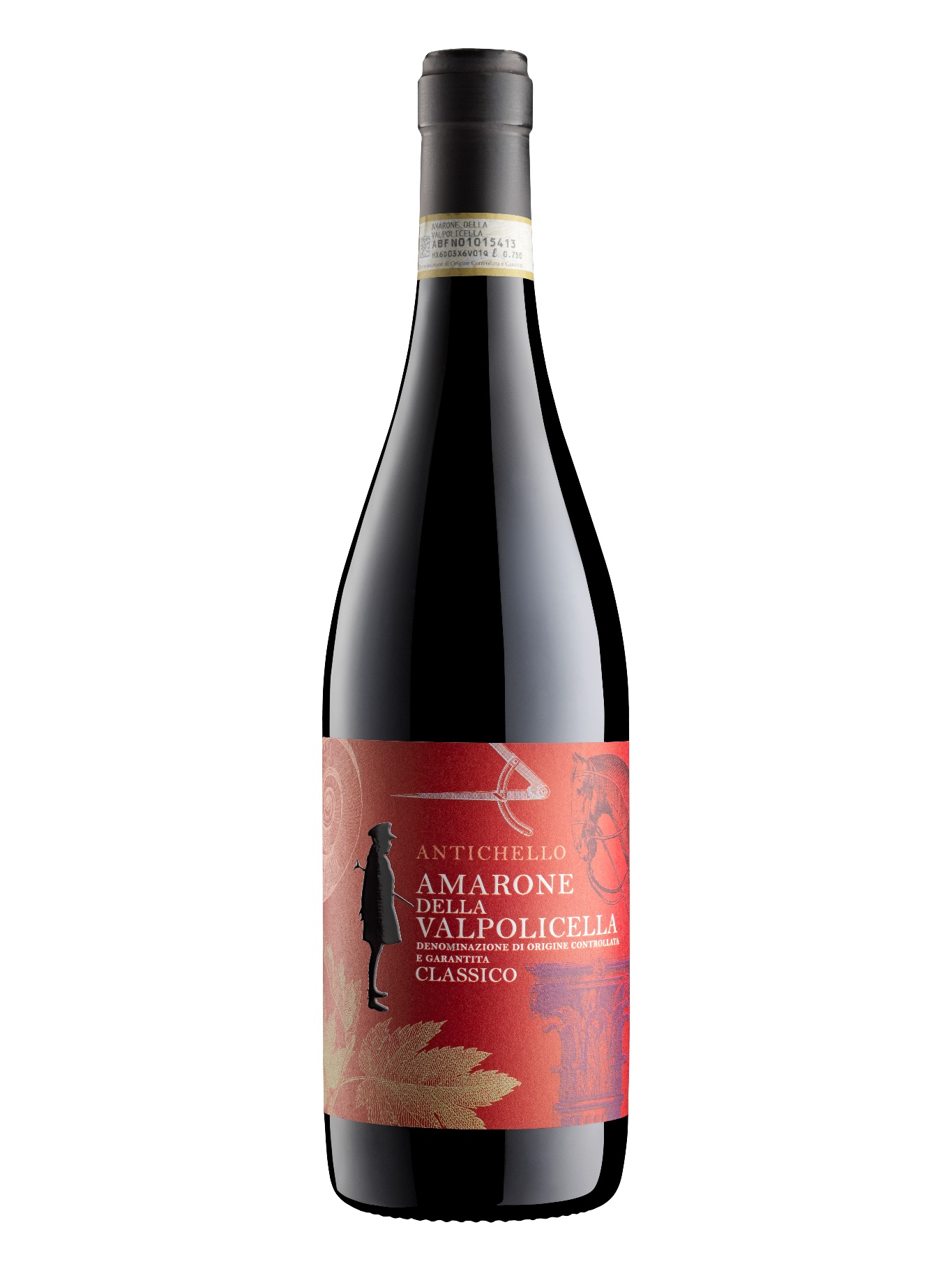 